Publicado en Sabadell (Barcelona) el 21/07/2021 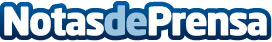 Bertín Osborne y Repara tu Deuda lanzan el Episodio 3 de ‘Endeudados’ sobre la Ley de Segunda OportunidadEl famoso presentador de televisión entrevista a personas que sufren las consecuencias de las deudasDatos de contacto:David Guerrero655 95 67 35Nota de prensa publicada en: https://www.notasdeprensa.es/bertin-osborne-y-repara-tu-deuda-lanzan-el_1 Categorias: Nacional Derecho Finanzas Sociedad Televisión y Radio Cataluña http://www.notasdeprensa.es